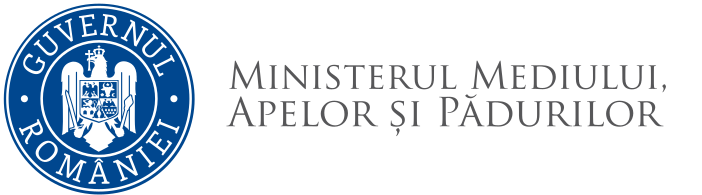 Direcţia Generală Resurse Umane, Juridică și Relația cu ParlamentulServiciul Gestionare Resurse UmaneRezultatul probei practice desfășurată în data de08.08.2022 la concursul de recrutare organizat în data de 08.08.2022 - proba scrisă pentru ocuparea a două funcții contractuale de execuție vacante de șofer, treapta I la Serviciul Logistică și PSI - Direcția Generală Economică, Investiții și Administrativ.                                                       Secretar comisie,                                                        Elena ȘerbanAfișat în data de 08.08.2022 ora 13:45Nr. Crt.Număr dosarPUNCTAJREZULTAT1.DGRUJRP/71246/08.07.2022100 puncteADMIS2.DGRUJRP/71317/14.07.2022100 puncteADMIS